В рамках реализации муниципальной программы «Профилактика правонарушений в муниципальном образовании «Клюквинский сельсовет» Курского района Курской области»,  Руководителем Халинской сельской библиотеки имени Натальи Николаевны Прокофьевой - Костеловой Ириной Леонидовной была организована книжная  выставка «Путь к здоровью», на которой представлены  книги о здоровье, спорте и о жизни без вредных привычек.  Читатели узнали, что на здоровье влияет множество факторов, таких как хорошее питание, личная гигиена, закаливание, двигательная активность и, само собой, полное отсутствие вредных привычек. Спиртное, табак и наркотики губят не только организм, но и внутренний мир человека, делают его заложником привычки, лишают самого главного и ценного, что может быть – счастья, потому что оно невозможно без хорошего самочувствия и позитивного восприятия жизни.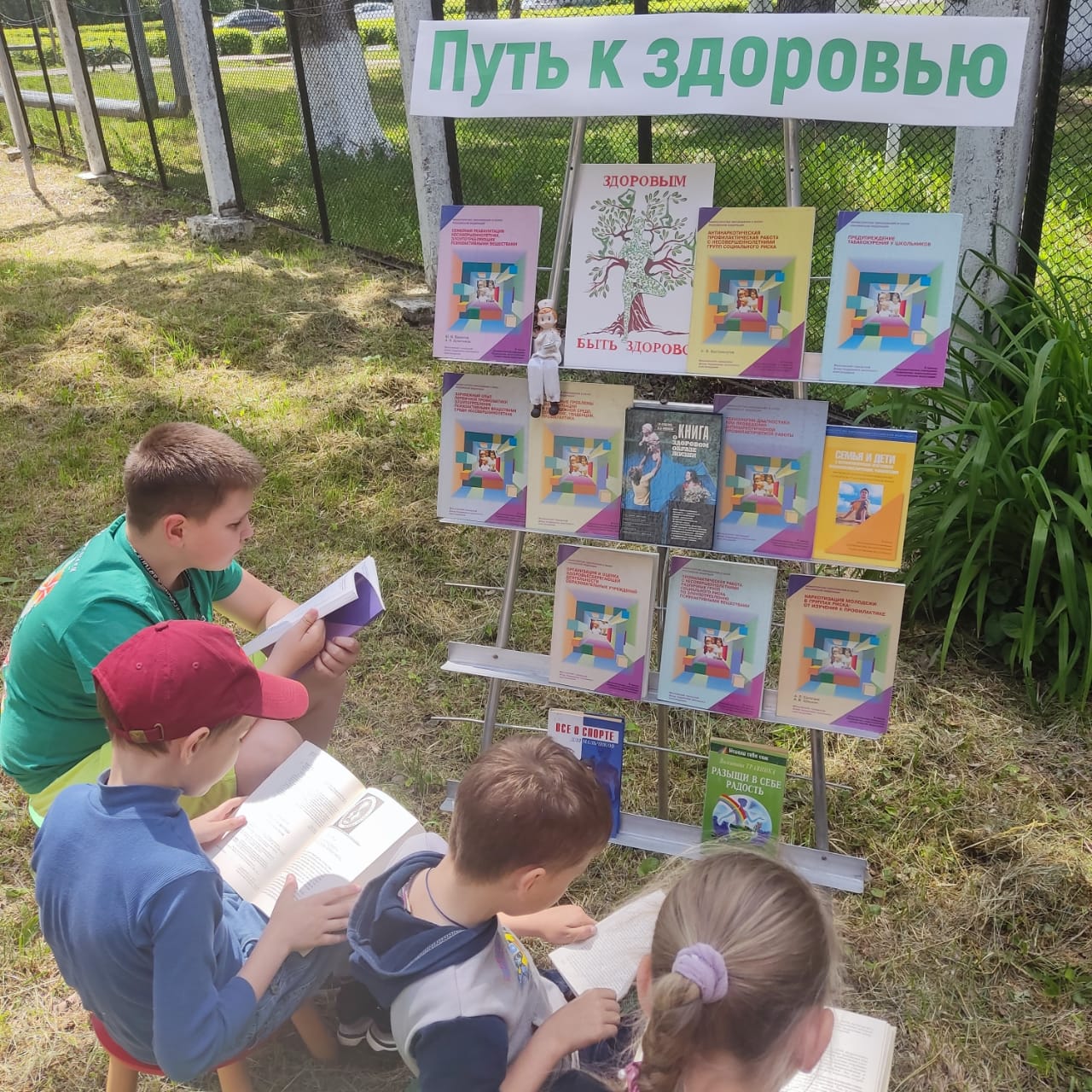 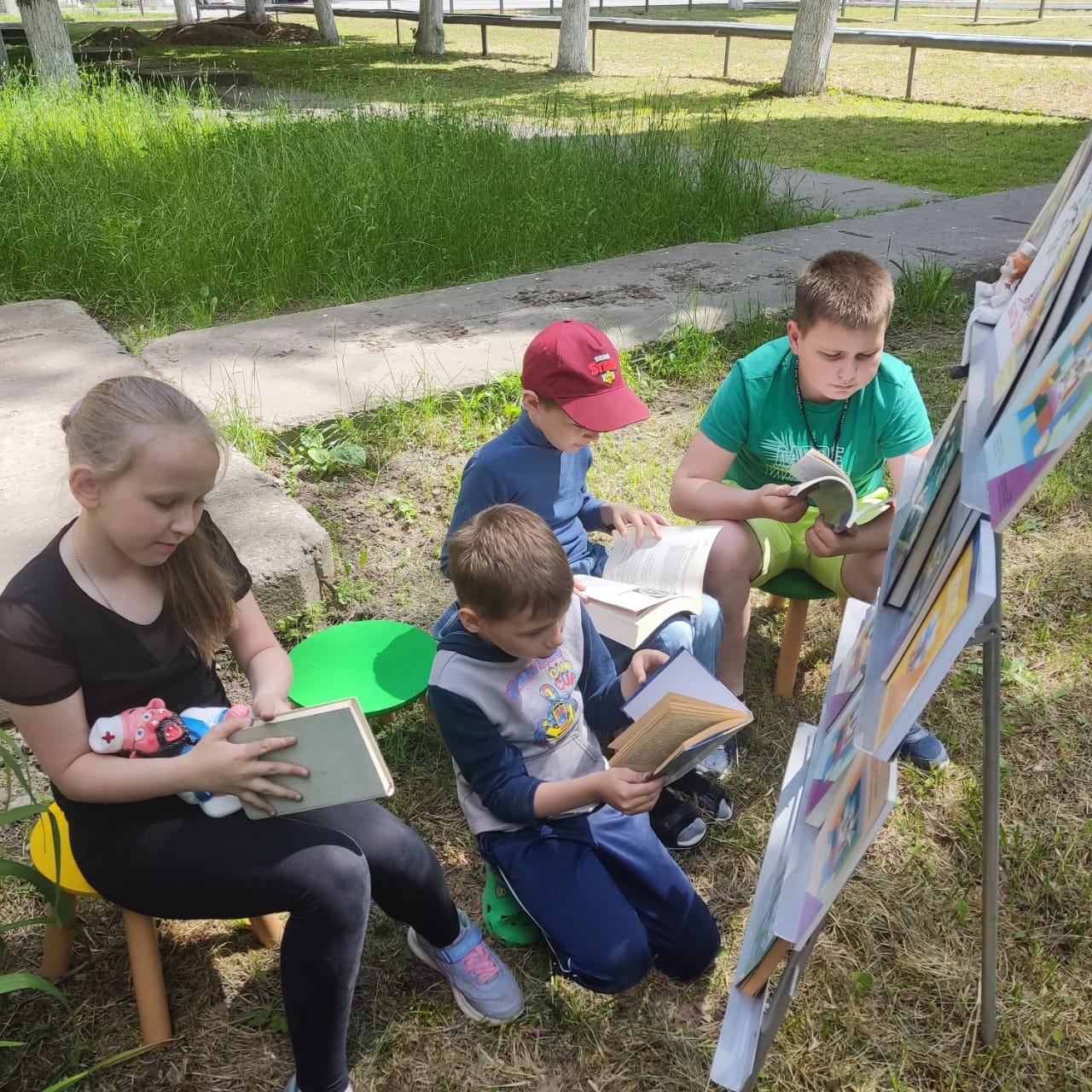 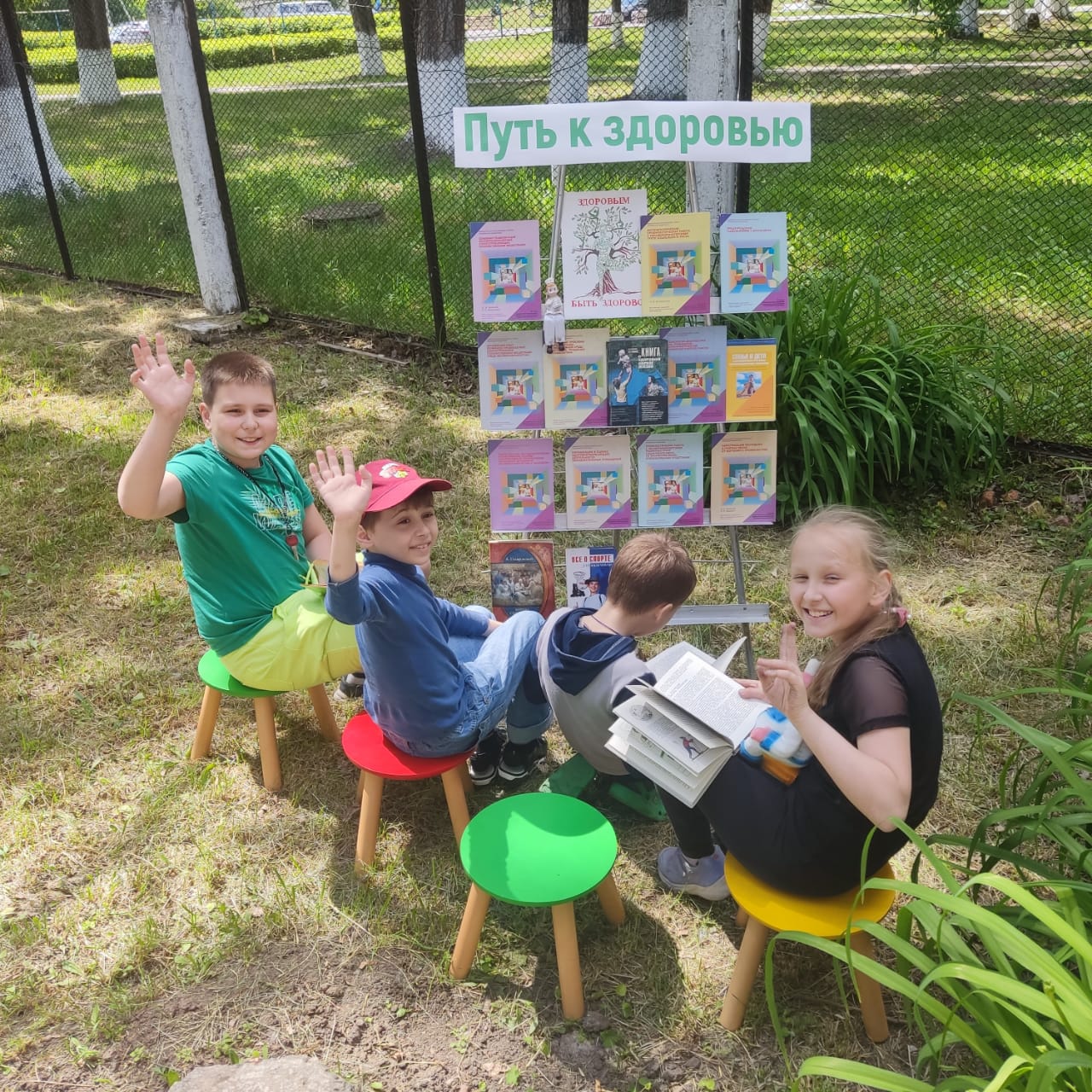 